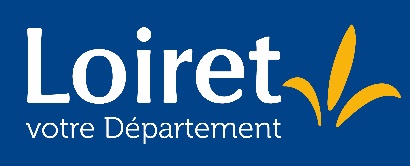 APPEL A CANDIDATURECONSEIL DEPARTEMENTAL DE LA CITOYENNETE ET DE L’AUTONOMIE DU LOIRETRENOUVELLEMENT 20243ème  collège – Commission personnes en situation de handicap  Représentants des organismes et professionnels de salariésReprésentants des intervenants bénévoles qui contribuent au maintien du lien social des personnes en situation de handicapIdentification de l’autorité passant l’appel à candidatureMonsieur le Président du Conseil départemental du Loiret Département du Loiret45 945 ORLEANS Objet de l’appel à candidatureEn réponse à la loi relative à l’adaptation de la société au vieillissement du 28 décembre 2015, le Conseil départemental de la citoyenneté et de l’autonomie (CDCA) du Loiret a été renouvelé en 2024.Le décret n°2016-1206 du 7 septembre 2015 relatif à la composition du CDCA prévoit, en son article 5, que le mandat des membres de l’instance soit fixé pour une durée de 3 ans. C’est dans ce cadre qu’un renouvellement de l’instance doit être réalisé.À ce titre, la désignation d’un représentant des personnes en situation de handicap siégeant au sein du 3ème collège représentant des intervenants bénévoles qui contribuent au maintien du lien social des personnes en situation de handicap est nécessaire à la bonne constitution de cette instance.Les organismes qui souhaitent faire acte de candidature sont invités à proposer un(e) titulaire et un(e) suppléant(e). (cf formulaire)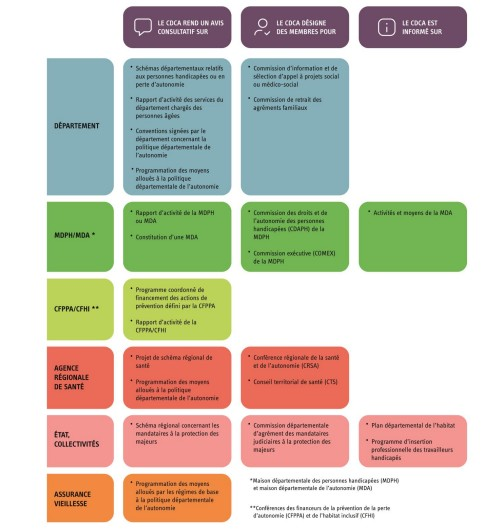 Compétences du CDCAAu titre des compétences prévues par la loi, le CDCA doit être informé et, dans certains cas, consulté pour avis sur les schémas et les programmes départementaux et régionaux relatifs aux personnes âgées ou en situation de handicap.Le CDCA peut également, de sa propre initiative, formuler des recommandations et mener des débats relatifs au respect des droits et à la bientraitance des personnes âgées ou en situation de handicap et, plus largement, concernant la politique de l’autonomie.Dans le cadre de ses compétences, le CDCA désigne aussi des représentants dans des instances départementales et régionales des secteurs de la santé et de l’autonomie.Ethique de la commissionLes représentants siègent au sein du Conseil départemental de la citoyenneté et de l’autonomie (CDCA) dans le but d’y représenter l’ensemble des acteurs du domaine qu’ils représentent.Une assiduité et une participation active aux travaux du CDCA sont requises.Critères de sélection des candidatsL’ancrage de l’association devra être avéré sur le territoire loirétain, auprès des personnes en situation de handicap, de leurs familles ou des proches aidants.Le choix final relatif à la nomination des membres revient au Président du Conseil départemental qui désignera, les représentants du Conseil départemental de la citoyenneté et de l’autonomie (CDCA) par voie d’arrêté nominatif.CandidatureLe formulaire joint en annexe de cet appel à candidature doit être transmis sur la boîte mail dédiée cdca45@loiret.fr pour le 30 septembre 2024 au plus tard.CONSEIL DÉPARTEMENTAL DE LA CITOYENNETÉ ET DE L’AUTONOMIE(Document à transmettre impérativement avant le 30 septembre 2024 à cdca45@loiret.fr)INSTITUTION / ORGANISME : ...................................................................................................................................................................................................................................................................................Formation	Personnes âgées	Personnes en situation de handicapCollège	1er collège	2ème collège	3ème collège	4ème collège3ème  collège – Commission relative aux personnes en situation de handicapReprésentants des intervenants bénévolesReprésentants des intervenants bénévolesReprésentants des intervenants bénévolesTitulaireSuppléantMadame	MonsieurPrénom – NOM : ..............................................................................................................................................Titre :..............................................................................................................................................................................Adresse postale : ............................................................................................................................................Adresse mail : .....................................................................................................................................................Téléphone : ...........................................................................................................................................................Madame	MonsieurPrénom – NOM : ..............................................................................................................................................Titre :..............................................................................................................................................................................Adresse postale : ............................................................................................................................................Adresse mail : .....................................................................................................................................................Téléphone : ...........................................................................................................................................................